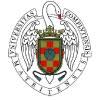 Facultad de Veterinaria  	Universidad Complutense VETERINARIA Y CIENCIA Y TECNOLOGÍA DE LOS ALIMENTOSCurso 2017-18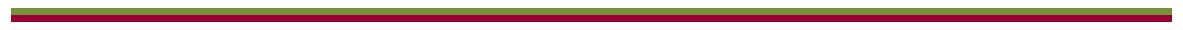 ACTO DE BIENVENIDA PARA LOS ALUMNOS DE PRIMERO DE GRADO(VETERINARIA Y CIENCIA Y TECNOLOGÍA DE LOS ALIMENTOS)22 DE SEPTIEMBRE 2017, 11h SALÓN DE ACTOS DE LA FACULTAD DE VETERINARIAINICIO DE LAS CLASES CIENCIA Y TECNOLOGÍA DE LOS ALIMENTOS Y VETERINARIA: 25 DE SEPTIEMBRE 2017Más información en: https://veterinaria.ucm.es/grado-veterinaria-2017-2018https://veterinaria.ucm.es/planificacion-docente-del-grado-en-ciencia-y-tecnologia-de-los-alimentos-2017-2018